Publicado en Madrid el 26/07/2019 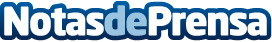 Ricoh amplía su portfolio de servicios IT con la adquisición de IPM y TotalStorRicoh sigue su apuesta por la transformación digital incorporando a su portfolio servicios sobre infraestructuras críticas de IT. IPM y Totalstor son partners destacados de DellEMC y VMware. Las nuevas marcas ‘IPM, a Ricoh Company’ y ‘TotalStor, a Ricoh Company’ operarán de forma independiente en España y Portugal, respectivamenteDatos de contacto:Comunicación Ricoh93 5821200Nota de prensa publicada en: https://www.notasdeprensa.es/ricoh-amplia-su-portfolio-de-servicios-it-con Categorias: Internacional Imágen y sonido Telecomunicaciones E-Commerce Digital http://www.notasdeprensa.es